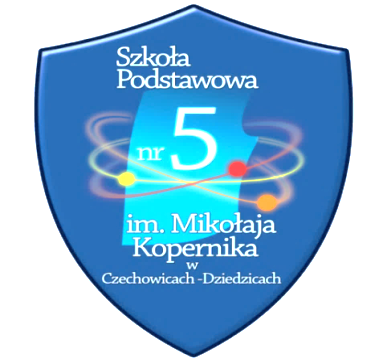 INFORMACJA DLA RODZICÓW !   DO 26 stycznia 2024r.W SEKRETARIACIE SZKOŁY PODSTAWOWEJ NR5W CZECHOWICACH-DZIEDZICACH będą prowadzoneZAPISY DZIECI DO KLAS PIERWSZYCH  (rocznik 2017)na rok szkolny    2024/2025ZAMIESZKAŁYCH W OBWODZIE SZKOŁY.Rekrutacja na wolne miejsca dzieci  spoza obwodu odbywać się będzie od 1.02. do 28.02.2024r.RODZICE DOKONUJĄ ZAPISU DZIECI OSOBIŚCIE. 
SEKRETARIAT CZYNNY JEST CODZIENNIE  W GODZ.  9:00 – 16:00. 
NALEŻY MIEĆ ZE SOBĄ DOWÓD OSOBISTY ORAZ PESEL DZIECKA.INFORMACJĘ O AKTUALNYCH REJONACH SZKÓŁ MOŻNA UZYSKAĆ 
NA STRONIE WWW. SZKOŁY.Do zapisu należy wypełnić odpowiednie dokumenty, które można pobrać ze strony www. szkoły lub w sekretariacie szkoły. WAŻNE! Dokumenty muszą być podpisane przez  oboje rodziców.